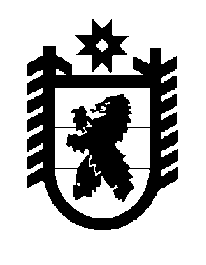 Российская Федерация Республика Карелия    ПРАВИТЕЛЬСТВО РЕСПУБЛИКИ КАРЕЛИЯПОСТАНОВЛЕНИЕот  15 июля 2019 года № 300-Пг. Петрозаводск О размерах регионального стандарта стоимости жилищно-коммунальных услуг на второе полугодие 2019 года – первое полугодие 2020 года по муниципальным образованиям в Республике КарелияПравительство Республики Карелия п о с т а н о в л я е т:1. Установить размеры регионального стандарта стоимости жилищно-коммунальных услуг на второе полугодие 2019 года – первое полугодие                   2020 года по муниципальным образованиям в Республике Карелия согласно приложению.2. Действие настоящего постановления распространяется на правоотношения, возникшие с 1 июля 2019 года.           Глава Республики Карелия 					                  А.О. Парфенчиков